                                                                                         ПРОЕКТ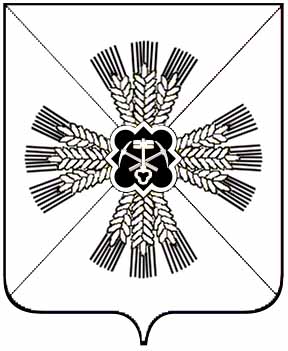 РОССИЙСКАЯ ФЕДЕРАЦИЯ КЕМЕРОВСКАЯ ОБЛАСТЬПРОМЫШЛЕННОВСКИЙ МУНИЦИПАЛЬНЫЙ РАЙОНАДМИНИСТРАЦИЯ ТАРАСОВСКОГО СЕЛЬСКОГО ПОСЕЛЕНИЯСОВЕТ НАРОДНЫХ ДЕПУТАТОВ ТАРАСОВСКОГО СЕЛЬСКОГО ПОСЕЛЕНИЯ 3-ий созыв , 6 –е заседаниеР Е Ш Е Н И Еот 09 декабря  №11                                                                                           с.Тарасово«О  проекте бюджета Тарасовского сельского поселенияна 2016 год в первом  чтении »Статья 1.  Основные характеристики бюджета поселения на 2016 год.1. Утвердить основные характеристики бюджета поселения на 2016  год:     общий объем доходов  бюджета поселения в сумме  4835,0 тыс. рублей;общий объем расходов бюджета поселения в сумме 4835,0 тыс. рублей.Статья 2.  Нормативы распределения доходов в бюджет Тарасовского сельского поселения  на 2016 год1.Утвердить нормативы распределения доходов бюджета поселения на 2016 год согласно приложению 1 к настоящему решению.Статья 3.  Главные администраторы доходов бюджета поселения1. Утвердить перечень главных администраторов доходов бюджета, закрепляемые за ними виды (подвиды) доходов бюджета согласно приложениям 2 к настоящему решению.Статья 4.  Перечень и коды целевых статей расходов бюджета Тарасовского поселения1.Утвердить перечень и коды целевых статей расходов, расходов бюджета  поселения согласно приложению 3 к настоящему решению.Статья 5.  Бюджетные ассигнования бюджета поселения на 2016 год 1.Утвердить распределение бюджетных ассигнований бюджета поселения по целевым статьям муниципальным программам и не программным направлениям деятельности, группам и подгруппам видов классификации расходов бюджетов на 2016 год согласно приложению 4 к настоящему решению.2.Утвердить распределение бюджетных ассигнований  бюджета поселения по разделам, подразделам классификации расходов бюджетов на 2016 год согласно приложению 5 к настоящему решению. 3.Утвердить ведомственную структуру расходов на 2016 год согласно приложению 6 к настоящему решению.Статья 6. Резервные фонды1.Утвердить размер резервного фонда администрации Тарасовского сельского поселения на 2016 год в сумме 20 тыс. рублей.Статья 7. Дорожный фонд Тарасовского сельского поселения1.Утвердить объем бюджетных ассигнований дорожного фонда Тарасовского сельского поселения на 2016  год в сумме  1013 тыс. рублей.Статья 9.  Межбюджетные трансферты на 2015 год и на плановый период 2016 и 2017 годов1.  Утвердить общий объем межбюджетных трансфертов, получаемых из районного бюджета на 2016 год в сумме 2079,0 тыс. рублей.Статья 10. Публичные слушания1.Назначить публичные слушания по бюджету Тарасовского сельского поселения на 2016 год. на 03.12.2014 года в 11.00 часов по адресу: с.Тарасово, ул.Центральная 43аСтатья  11.  Вступление в силу настоящего решения.1.Настоящее решение вступает в силу с 1 января 2016 года, подлежит опубликованию в сети интернет.Председатель Совета народных депутатов Тарасовского сельского поселения                                                        В. Е. СеребровГлава Тарасовского сельского поселения                                                                                В.Е. СеребровПриложение №1Приложение №1к проекту  решения  № 11   от10.12..2015г.                                                                                                                                                                            к проекту  решения  № 11   от10.12..2015г.                                                                                                                                                                            Совета народных депутатов Тарасовского сельского поселенияСовета народных депутатов Тарасовского сельского поселения"О бюджете Тарасовского сельского поселения на 2016 год " "О бюджете Тарасовского сельского поселения на 2016 год " Нормативы распределения доходов в бюджет Тарасовского сельского поселения на 2016 год Нормативы распределения доходов в бюджет Тарасовского сельского поселения на 2016 год Нормативы распределения доходов в бюджет Тарасовского сельского поселения на 2016 год Код бюджетной классификации Российской ФедерацииНаименование доходаСельские поселения (городское поселение)В ЧАСТИ ПОГАШЕНИЯ ЗАДОЛЖЕННОСТИ ПРОШЛЫХ ЛЕТ ПО ОТДЕЛЬНЫМ ВИДАМ НАЛОГОВ, А ТАКЖЕ В ЧАСТИ ПОГАШЕНИЯ ЗАДОЛЖЕННОСТИ И ПЕРЕРАСЧЕТОВ ПО ОТМЕНЕННЫМ НАЛОГАМ, СБОРАМ И ИНЫМ ОБЯЗАТЕЛЬНЫМ ПЛАТЕЖАМВ ЧАСТИ ПОГАШЕНИЯ ЗАДОЛЖЕННОСТИ ПРОШЛЫХ ЛЕТ ПО ОТДЕЛЬНЫМ ВИДАМ НАЛОГОВ, А ТАКЖЕ В ЧАСТИ ПОГАШЕНИЯ ЗАДОЛЖЕННОСТИ И ПЕРЕРАСЧЕТОВ ПО ОТМЕНЕННЫМ НАЛОГАМ, СБОРАМ И ИНЫМ ОБЯЗАТЕЛЬНЫМ ПЛАТЕЖАМВ ЧАСТИ ПОГАШЕНИЯ ЗАДОЛЖЕННОСТИ ПРОШЛЫХ ЛЕТ ПО ОТДЕЛЬНЫМ ВИДАМ НАЛОГОВ, А ТАКЖЕ В ЧАСТИ ПОГАШЕНИЯ ЗАДОЛЖЕННОСТИ И ПЕРЕРАСЧЕТОВ ПО ОТМЕНЕННЫМ НАЛОГАМ, СБОРАМ И ИНЫМ ОБЯЗАТЕЛЬНЫМ ПЛАТЕЖАМ1 09 04053 10 0000 110Земельный налог (по обязательствам, возникшим до 1 января 2006 года), мобилизуемый на территориях поселений100В ЧАСТИ ДОХОДОВ ОТ ИСПОЛЬЗОВАНИЯ ИМУЩЕСТВА, НАХОДЯЩЕГОСЯ В ГОСУДАРСТВЕННОЙ И МУНИЦИПАЛЬНОЙ СОБСТВЕННОСТИВ ЧАСТИ ДОХОДОВ ОТ ИСПОЛЬЗОВАНИЯ ИМУЩЕСТВА, НАХОДЯЩЕГОСЯ В ГОСУДАРСТВЕННОЙ И МУНИЦИПАЛЬНОЙ СОБСТВЕННОСТИВ ЧАСТИ ДОХОДОВ ОТ ИСПОЛЬЗОВАНИЯ ИМУЩЕСТВА, НАХОДЯЩЕГОСЯ В ГОСУДАРСТВЕННОЙ И МУНИЦИПАЛЬНОЙ СОБСТВЕННОСТИ1 11 02033 10 0000 120Доходы от размещения временно свободных средств бюджетов поселений1001 11 09035 10 0000 120Доходы от эксплуатации и использования имущества автомобильных дорог, находящихся в собственности поселений100В ЧАСТИ ДОХОДОВ ОТ ОКАЗАНИЯ ПЛАТНЫХ УСЛУГ (РАБОТ) И КОМПЕНСАЦИИ ЗАТРАТ ГОСУДАРСТВАВ ЧАСТИ ДОХОДОВ ОТ ОКАЗАНИЯ ПЛАТНЫХ УСЛУГ (РАБОТ) И КОМПЕНСАЦИИ ЗАТРАТ ГОСУДАРСТВАВ ЧАСТИ ДОХОДОВ ОТ ОКАЗАНИЯ ПЛАТНЫХ УСЛУГ (РАБОТ) И КОМПЕНСАЦИИ ЗАТРАТ ГОСУДАРСТВА1 13 01540 10 0000 130Плата за оказание услуг по присоединению объектов дорожного сервиса к автомобильным дорогам общего пользования местного значения, зачисляемая в бюджеты поселений1001 13 01995 10 0000 130Прочие доходы от оказания платных услуг (работ) получателями средств бюджетов поселений1001 13 02065 10 0000 130Доходы, поступающие в порядке возмещения расходов, понесенных в связи с эксплуатацией имущества поселений1001 13 02995 10 0000 130Прочие доходы от компенсации затрат бюджетов поселений100В ЧАСТИ АДМИНИСТРАТИВНЫХ ПЛАТЕЖЕЙ И СБОРОВВ ЧАСТИ АДМИНИСТРАТИВНЫХ ПЛАТЕЖЕЙ И СБОРОВВ ЧАСТИ АДМИНИСТРАТИВНЫХ ПЛАТЕЖЕЙ И СБОРОВ1 15 02050 10 0000 140Платежи, взимаемые органами местного самоуправления (организациями) поселений за выполнение определенных функций100В ЧАСТИ ШТРАФОВ, САНКЦИЙ, ВОЗМЕЩЕНИЯ УЩЕРБАВ ЧАСТИ ШТРАФОВ, САНКЦИЙ, ВОЗМЕЩЕНИЯ УЩЕРБАВ ЧАСТИ ШТРАФОВ, САНКЦИЙ, ВОЗМЕЩЕНИЯ УЩЕРБА1 16 21050 10 0000 140Денежные взыскания (штрафы) и иные суммы, взыскиваемые с лиц, виновных в совершении преступлений, и в возмещение ущерба имуществу, зачисляемые в бюджеты поселений1001 16 23051 10 0000 140Доходы от возмещения ущерба при возникновении страховых случаев по обязательному страхованию гражданской ответственности, когда выгодоприобретателями выступают получатели средств бюджетов поселений1001 16 23052 10 0000 140Доходы от возмещения ущерба при возникновении иных страховых случаев, когда выгодоприобретателями выступают получатели средств бюджетов поселений1001 16 32000 10 0000 140Денежные взыскания, налагаемые в возмещение ущерба, причиненного в результате незаконного или нецелевого использования бюджетных средств (в части бюджетов поселений)1001 16 37040 10 0000 140Поступления сумм в возмещение вреда, причиняемого автомобильным дорогам местного значения транспортными средствами, осуществляющими перевозки тяжеловесных и (или) крупногабаритных грузов, зачисляемые в бюджеты поселений1001 16 46000 10 0000 140Поступления сумм в возмещение ущерба в связи с нарушением исполнителем (подрядчиком) условий государственных контрактов или иных договоров, финансируемых за счет средств муниципальных дорожных фондов поселений, либо в связи с уклонением от заключения таких контрактов или иных договоров1001 16 90050 10 0000 140Прочие поступления от денежных взысканий (штрафов) и иных сумм в возмещение ущерба, зачисляемые в бюджеты поселений100В ЧАСТИ ПРОЧИХ НЕНАЛОГОВЫЕ ДОХОДОВВ ЧАСТИ ПРОЧИХ НЕНАЛОГОВЫЕ ДОХОДОВВ ЧАСТИ ПРОЧИХ НЕНАЛОГОВЫЕ ДОХОДОВ1 17 01050 10 0000 180Невыясненные поступления, зачисляемые в бюджеты поселений1001 17 02020 10 0000 180Возмещение потерь сельскохозяйственного производства, связанных с изъятием сельскохозяйственных угодий, расположенных на территориях поселений (по обязательствам, возникшим до 1 января 2008 года)1001 17 05050 10 0000 180Прочие неналоговые доходы бюджетов поселений1001 17 14030 10 0000 180Средства самообложения граждан, зачисляемые в бюджеты поселений100В ЧАСТИ ПОСТУПЛЕНИЙ (ПЕРЕЧИСЛЕНИЙ) ПО УРЕГУЛИРОВАНИЮ РАСЧЕТОВ МЕЖДУ БЮДЖЕТАМИ БЮДЖЕТНОЙ СИСТЕМЫ РОССИЙСКОЙ ФЕДЕРАЦИИВ ЧАСТИ ПОСТУПЛЕНИЙ (ПЕРЕЧИСЛЕНИЙ) ПО УРЕГУЛИРОВАНИЮ РАСЧЕТОВ МЕЖДУ БЮДЖЕТАМИ БЮДЖЕТНОЙ СИСТЕМЫ РОССИЙСКОЙ ФЕДЕРАЦИИВ ЧАСТИ ПОСТУПЛЕНИЙ (ПЕРЕЧИСЛЕНИЙ) ПО УРЕГУЛИРОВАНИЮ РАСЧЕТОВ МЕЖДУ БЮДЖЕТАМИ БЮДЖЕТНОЙ СИСТЕМЫ РОССИЙСКОЙ ФЕДЕРАЦИИ1 18 05000 10 0000 180Поступления в бюджеты поселений (перечисления из бюджетов поселений) по урегулированию расчетов между бюджетами бюджетной системы Российской Федерации1002 00 00000 00 0000 000БЕЗВОЗМЕЗДНЫЕ ПОСТУПЛЕНИЯ*100Приложение №2Приложение №2Приложение №2Приложение №2К проекту  решения №11      от10.12.2015г.  К проекту  решения №11      от10.12.2015г.  К проекту  решения №11      от10.12.2015г.  К проекту  решения №11      от10.12.2015г.   Совета народных депутатов Тарасовского сельского поселения Совета народных депутатов Тарасовского сельского поселения Совета народных депутатов Тарасовского сельского поселения Совета народных депутатов Тарасовского сельского поселенияО  бюджете Тарасовского сельского поселения на 2016 год О  бюджете Тарасовского сельского поселения на 2016 год О  бюджете Тарасовского сельского поселения на 2016 год О  бюджете Тарасовского сельского поселения на 2016 год Перечень главных администраторов доходов бюджета поселения  - органов местного самоуправления Тарасовского сельского поселенияПеречень главных администраторов доходов бюджета поселения  - органов местного самоуправления Тарасовского сельского поселенияПеречень главных администраторов доходов бюджета поселения  - органов местного самоуправления Тарасовского сельского поселенияПеречень главных администраторов доходов бюджета поселения  - органов местного самоуправления Тарасовского сельского поселенияПеречень главных администраторов доходов бюджета поселения  - органов местного самоуправления Тарасовского сельского поселенияПеречень главных администраторов доходов бюджета поселения  - органов местного самоуправления Тарасовского сельского поселенияПеречень главных администраторов доходов бюджета поселения  - органов местного самоуправления Тарасовского сельского поселенияКод бюджетной классификации Российской ФедерацииКод бюджетной классификации Российской ФедерацииКод бюджетной классификации Российской ФедерацииКод бюджетной классификации Российской ФедерацииКод бюджетной классификации Российской ФедерацииНаименование главного администратора доходов бюджета поселения - органов местного самоуправления администрации Тарасовского сельского поселения и доходов  бюджета  поселенияНаименование главного администратора доходов бюджета поселения - органов местного самоуправления администрации Тарасовского сельского поселения и доходов  бюджета  поселенияглавного администратора доходовглавного администратора доходовглавного администратора доходовдоходов  поселениядоходов  поселенияНаименование главного администратора доходов бюджета поселения - органов местного самоуправления администрации Тарасовского сельского поселения и доходов  бюджета  поселенияНаименование главного администратора доходов бюджета поселения - органов местного самоуправления администрации Тарасовского сельского поселения и доходов  бюджета  поселенияАдминистрация Тарасовского сельского поселенияАдминистрация Тарасовского сельского поселенияАдминистрация Тарасовского сельского поселенияАдминистрация Тарасовского сельского поселенияАдминистрация Тарасовского сельского поселенияАдминистрация Тарасовского сельского поселенияАдминистрация Тарасовского сельского поселения9019019011 08 04020 01 1000 1101 08 04020 01 1000 110Государственная пошлина за совершение нотариальных действий должностными лицами органов местного самоуправления, уполномоченными в соответствии с законодательными актами Российской Федерации на совершение нотариальных действийГосударственная пошлина за совершение нотариальных действий должностными лицами органов местного самоуправления, уполномоченными в соответствии с законодательными актами Российской Федерации на совершение нотариальных действий9019019011 08 04020 01 4000 1101 08 04020 01 4000 110Государственная пошлина за совершение нотариальных действий должностными лицами органов местного самоуправления, уполномоченными в соответствии с законодательными актами Российской Федерации на совершение нотариальных действийГосударственная пошлина за совершение нотариальных действий должностными лицами органов местного самоуправления, уполномоченными в соответствии с законодательными актами Российской Федерации на совершение нотариальных действий9019019011 08 07175 01 1000 1101 08 07175 01 1000 110Государственная пошлина за выдачу органом местного самоуправления поселения специального разрешения на движение по автомобильным дорогам транспортных средств, осуществляющих перевозки опасных, тяжеловесных и (или) крупногабаритных грузов, зачисляемая в бюджеты поселенийГосударственная пошлина за выдачу органом местного самоуправления поселения специального разрешения на движение по автомобильным дорогам транспортных средств, осуществляющих перевозки опасных, тяжеловесных и (или) крупногабаритных грузов, зачисляемая в бюджеты поселений9019019011 08 07175 01 4000 1101 08 07175 01 4000 110Государственная пошлина за выдачу органом местного самоуправления поселения специального разрешения на движение по автомобильным дорогам транспортных средств, осуществляющих перевозки опасных, тяжеловесных и (или) крупногабаритных грузов, зачисляемая в бюджеты поселенийГосударственная пошлина за выдачу органом местного самоуправления поселения специального разрешения на движение по автомобильным дорогам транспортных средств, осуществляющих перевозки опасных, тяжеловесных и (или) крупногабаритных грузов, зачисляемая в бюджеты поселений9019019011 11 05035 10 0000 1201 11 05035 10 0000 120Доходы от сдачи в аренду имущества, находящегося в оперативном управлении органов управления сельских поселений и созданных ими учреждений (за исключением имущества муниципальных бюджетных и автономных учреждений)Доходы от сдачи в аренду имущества, находящегося в оперативном управлении органов управления сельских поселений и созданных ими учреждений (за исключением имущества муниципальных бюджетных и автономных учреждений)9019019011 11 05075 10 0000 1201 11 05075 10 0000 120Доходы от сдачи в аренду имущества, составляющего казну сельских поселений (за исключением земельных участков)Доходы от сдачи в аренду имущества, составляющего казну сельских поселений (за исключением земельных участков)9019019011 13 01995 10 0000 1301 13 01995 10 0000 130Прочие доходы от оказания платных услуг (работ) получателями средств бюджетов сельских поселенийПрочие доходы от оказания платных услуг (работ) получателями средств бюджетов сельских поселений9019019011 13 02065 10 0000 1301 13 02065 10 0000 130Доходы, поступившие в порядке возмещения расходов, понесенных в связи с эксплуатацией имущества сельских поселенийДоходы, поступившие в порядке возмещения расходов, понесенных в связи с эксплуатацией имущества сельских поселений9019019011 13 02995 10 0000 1301 13 02995 10 0000 130Прочие доходы от компенсации затрат бюджетов сельских поселенийПрочие доходы от компенсации затрат бюджетов сельских поселений9019019011 16 23051 10 0000 1401 16 23051 10 0000 140Доходы от возмещения ущерба при возникновении страховых случаев по обязательному страхованию гражданской ответственности, когда выгодоприобретателями выступают получатели средств бюджетов сельских поселенийДоходы от возмещения ущерба при возникновении страховых случаев по обязательному страхованию гражданской ответственности, когда выгодоприобретателями выступают получатели средств бюджетов сельских поселений9019019011 16 23052 10 0000 1401 16 23052 10 0000 140Доходы от возмещения ущерба при возникновении иных страховых случаев, когда выгодоприобретателями выступают получатели средств бюджетов сельских поселенийДоходы от возмещения ущерба при возникновении иных страховых случаев, когда выгодоприобретателями выступают получатели средств бюджетов сельских поселений9019019011 16 37040 10 0000 1401 16 37040 10 0000 140Поступления сумм в возмещение вреда, причиняемого автомобильным дорогам местного значения транспортными средствами, осуществляющими перевозки тяжеловесных и (или) крупногабаритных грузов, зачисляемые в бюджеты сельских поселенийПоступления сумм в возмещение вреда, причиняемого автомобильным дорогам местного значения транспортными средствами, осуществляющими перевозки тяжеловесных и (или) крупногабаритных грузов, зачисляемые в бюджеты сельских поселений9019019011 17 01050 10 0000 1801 17 01050 10 0000 180Невыясненные поступления, зачисляемые в бюджеты сельских поселенийНевыясненные поступления, зачисляемые в бюджеты сельских поселений9019019011 17 05050 10 0000 1801 17 05050 10 0000 180Прочие неналоговые доходы бюджетов сельских поселенийПрочие неналоговые доходы бюджетов сельских поселений9019019011 18 05000 10 0000 1801 18 05000 10 0000 180Поступления в бюджеты сельских поселений (перечисления из бюджетов сельских поселений) по урегулированию расчетов между бюджетами бюджетной системы Российской Федерации по распределенным доходамПоступления в бюджеты сельских поселений (перечисления из бюджетов сельских поселений) по урегулированию расчетов между бюджетами бюджетной системы Российской Федерации по распределенным доходам9019019012 02 01001 10 0000 1512 02 01001 10 0000 151Дотации бюджетам сельских поселений на выравнивание бюджетной обеспеченностиДотации бюджетам сельских поселений на выравнивание бюджетной обеспеченности9019019012 02 02999 10 0000 1512 02 02999 10 0000 151Прочие субсидии бюджетам сельских поселенийПрочие субсидии бюджетам сельских поселений9019019012 02 03015 10 0000 1512 02 03015 10 0000 151Субвенции бюджетам сельских поселений на осуществление первичного воинского учета на территориях, где отсутствуют военные комиссариатыСубвенции бюджетам сельских поселений на осуществление первичного воинского учета на территориях, где отсутствуют военные комиссариаты9019019012 02 03999 10 0000 1512 02 03999 10 0000 151Прочие субвенции бюджетам сельских поселенийПрочие субвенции бюджетам сельских поселений9019019012 02 04999 10 0000 1512 02 04999 10 0000 151Прочие межбюджетные трансферты, передаваемые бюджетам сельских поселенийПрочие межбюджетные трансферты, передаваемые бюджетам сельских поселений9019019012 07 05000 10 0000 1802 07 05000 10 0000 180Прочие безвозмездные поступления в бюджеты сельских поселенийПрочие безвозмездные поступления в бюджеты сельских поселений9019019012 07 05010 10 0000 1802 07 05010 10 0000 180Безвозмездные поступления от физических и юридических лиц на финансовое обеспечение дорожной деятельности, в том числе добровольных пожертвований, в отношении автомобильных дорог общего пользования местного значения сельских поселенийБезвозмездные поступления от физических и юридических лиц на финансовое обеспечение дорожной деятельности, в том числе добровольных пожертвований, в отношении автомобильных дорог общего пользования местного значения сельских поселений9019019012 07 05020 10 0000 1802 07 05020 10 0000 180Поступления от денежных пожертвований, предоставляемых физическими лицами получателям средств бюджетов сельских поселенийПоступления от денежных пожертвований, предоставляемых физическими лицами получателям средств бюджетов сельских поселений901901901207 05030 10 0000 180207 05030 10 0000 180Прочие безвозмездные поступления в бюджеты сельских поселенийПрочие безвозмездные поступления в бюджеты сельских поселений9019019012 08 05000 10 0000 1802 08 05000 10 0000 180Перечисления из бюджетов сельских поселений (в бюджеты сельских поселений) для осуществления возврата (зачета) излишне уплаченных или излишне взысканных сумм налогов, сборов и иных платежей, а также сумм процентов за несвоевременное осуществление такого возврата и процентов, начисленных на излишне взысканные суммыПеречисления из бюджетов сельских поселений (в бюджеты сельских поселений) для осуществления возврата (зачета) излишне уплаченных или излишне взысканных сумм налогов, сборов и иных платежей, а также сумм процентов за несвоевременное осуществление такого возврата и процентов, начисленных на излишне взысканные суммы9019019012 18 05010 10 0000 1512 18 05010 10 0000 151Доходы бюджетов сельских поселений от возврата остатков субсидий, субвенций и иных межбюджетных трансфертов, имеющих целевое назначение, прошлых лет из бюджетов муниципальных районовДоходы бюджетов сельских поселений от возврата остатков субсидий, субвенций и иных межбюджетных трансфертов, имеющих целевое назначение, прошлых лет из бюджетов муниципальных районов9019019012 18 05010 10 0000 1802 18 05010 10 0000 180Доходы бюджетов сельских поселений от возврата бюджетными учреждениями остатков субсидий прошлых летДоходы бюджетов сельских поселений от возврата бюджетными учреждениями остатков субсидий прошлых лет9019019012 18 05030 10 0000 1802 18 05030 10 0000 180Доходы бюджетов сельских поселений от возврата иными организациями остатков субсидий прошлых летДоходы бюджетов сельских поселений от возврата иными организациями остатков субсидий прошлых лет9019019012 19 05000 10 0000 1512 19 05000 10 0000 151Возврат остатков субсидий, субвенций и иных межбюджетных трансфертов, имеющих целевое назначение, прошлых лет из бюджетов сельских поселенийВозврат остатков субсидий, субвенций и иных межбюджетных трансфертов, имеющих целевое назначение, прошлых лет из бюджетов сельских поселенийИные доходы бюджета Тарасовского сельского поселения, администрирование которых может осуществляться главными администраторами доходов поселения в пределах их компетенцииИные доходы бюджета Тарасовского сельского поселения, администрирование которых может осуществляться главными администраторами доходов поселения в пределах их компетенцииИные доходы бюджета Тарасовского сельского поселения, администрирование которых может осуществляться главными администраторами доходов поселения в пределах их компетенцииИные доходы бюджета Тарасовского сельского поселения, администрирование которых может осуществляться главными администраторами доходов поселения в пределах их компетенцииИные доходы бюджета Тарасовского сельского поселения, администрирование которых может осуществляться главными администраторами доходов поселения в пределах их компетенцииИные доходы бюджета Тарасовского сельского поселения, администрирование которых может осуществляться главными администраторами доходов поселения в пределах их компетенцииИные доходы бюджета Тарасовского сельского поселения, администрирование которых может осуществляться главными администраторами доходов поселения в пределах их компетенции1 08 04020 01 1000 1101 08 04020 01 1000 1101 08 04020 01 1000 110Государственная пошлина за совершение нотариальных действий должностными лицами органов местного самоуправления, уполномоченными в соответствии с законодательными актами Российской Федерации на совершение нотариальных действий1 08 07175 01 1000 1101 08 07175 01 1000 1101 08 07175 01 1000 110Государственная пошлина за выдачу органом местного самоуправления поселения специального разрешения на движение по автомобильным дорогам транспортных средств, осуществляющих перевозки опасных, тяжеловесных и (или) крупногабаритных грузов, зачисляемая в бюджеты поселений1 11 02033 10 0000 1201 11 02033 10 0000 1201 11 02033 10 0000 120Доходы от размещения временно свободных средств бюджетов сельских поселений1 11 03050 10 0000 1201 11 03050 10 0000 1201 11 03050 10 0000 120Проценты, полученные от предоставления бюджетных кредитов внутри страны за счет средств бюджетов сельских поселений1 11 05035 10 0000 1201 11 05035 10 0000 1201 11 05035 10 0000 120Доходы от сдачи в аренду имущества, находящегося в оперативном управлении органов управления сельских поселений и созданных ими учреждений (за исключением имущества муниципальных бюджетных и автономных учреждений)1 11 05075 10 0000 1201 11 05075 10 0000 1201 11 05075 10 0000 120Доходы от сдачи в аренду имущества, составляющего казну сельских поселений (за исключением земельных участков)1 11 05093 10 0000 1201 11 05093 10 0000 1201 11 05093 10 0000 120Доходы от предоставления на платной основе парковок (парковочных мест), расположенных на автомобильных дорогах общего пользования местного значения, относящихся к собственности сельских поселений1 11 08050 10 0000 1201 11 08050 10 0000 1201 11 08050 10 0000 120Средства, получаемые от передачи имущества, находящегося в собственности сельских поселений (за исключением имущества муниципальных бюджетных и автономных учреждений, а также имущества муниципальных унитарных предприятий, в том числе казенных), в залог, в доверительное управление1 11 09035 10 0000 1201 11 09035 10 0000 1201 11 09035 10 0000 120Доходы от эксплуатации и использования имущества автомобильных дорог, находящихся в собственности сельских поселений1 11 09045 10 0000 1201 11 09045 10 0000 1201 11 09045 10 0000 120Прочие поступления от использования имущества, находящегося в собственности сельских поселений (за исключением имущества муниципальных бюджетных и автономных учреждений, а также имущества муниципальных унитарных предприятий, в том числе казенных)1 13 01540 10 0000 1301 13 01540 10 0000 1301 13 01540 10 0000 130Плата за оказание услуг по присоединению объектов дорожного сервиса к автомобильным дорогам общего пользования местного значения, зачисляемая в бюджеты сельских поселений1 13 01995 10 0000 1301 13 01995 10 0000 1301 13 01995 10 0000 130Прочие доходы от оказания платных услуг (работ) получателями средств бюджетов сельских поселений1 13 02065 10 0000 1301 13 02065 10 0000 1301 13 02065 10 0000 130Доходы, поступающие в порядке возмещения расходов, понесенных в связи с эксплуатацией имущества сельских поселений1 13 02995 10 0000 1301 13 02995 10 0000 1301 13 02995 10 0000 130Прочие доходы от компенсации затрат бюджетов сельских поселений1 14 02050 10 0000 4101 14 02050 10 0000 4101 14 02050 10 0000 410Доходы от реализации имущества, находящегося в собственности сельских поселений (за исключением имущества муниципальных бюджетных и автономных учреждений, а также имущества муниципальных унитарных предприятий, в том числе казенных), в части реализации основных средств по указанному имуществу1 14 02052 10 0000 4101 14 02052 10 0000 4101 14 02052 10 0000 410Доходы от реализации имущества, находящегося в оперативном управлении учреждений, находящихся в ведении органов управления сельских поселений (за исключением имущества муниципальных бюджетных и автономных учреждений), в части реализации основных средств по указанному имуществу1 14 02053 10 0000 4101 14 02053 10 0000 4101 14 02053 10 0000 410Доходы от реализации иного имущества, находящегося в собственности сельских поселений (за исключением имущества муниципальных бюджетных и автономных учреждений, а также имущества муниципальных унитарных предприятий, в том числе казенных), в части реализации основных средств по указанному имуществу1 14 02050 10 0000 4401 14 02050 10 0000 4401 14 02050 10 0000 440Доходы от реализации имущества, находящегося в собственности сельских поселений (за исключением имущества муниципальных бюджетных и автономных учреждений, а также имущества муниципальных унитарных предприятий, в том числе казенных), в части реализации материальных запасов по указанному имуществу1 14 02052 10 0000 4401 14 02052 10 0000 4401 14 02052 10 0000 440Доходы от реализации имущества, находящегося в оперативном управлении учреждений, находящихся в ведении органов управления сельских поселений (за исключением имущества муниципальных бюджетных и автономных учреждений), в части реализации материальных запасов по указанному имуществу1 14 02053 10 0000 4401 14 02053 10 0000 4401 14 02053 10 0000 440Доходы от реализации иного имущества, находящегося в собственности сельских поселений (за исключением имущества муниципальных бюджетных и автономных учреждений, а также имущества муниципальных унитарных предприятий, в том числе казенных), в части реализации материальных запасов по указанному имуществу1 14 06025 10 0000 4301 14 06025 10 0000 4301 14 06025 10 0000 430Доходы от продажи земельных участков, находящихся в собственности сельских поселений (за исключением земельных участков муниципальных бюджетных и автономных учреждений)1 14 06033 10 0000 4301 14 06033 10 0000 4301 14 06033 10 0000 430Доходы от продажи земельных участков, которые расположены в границах сельских поселений, находятся в федеральной собственности и осуществление полномочий по управлению и распоряжению которыми передано органам государственной власти субъектов Российской Федерации1 14 07030 10 0000 4101 14 07030 10 0000 4101 14 07030 10 0000 410Доходы от продажи недвижимого имущества одновременно с занятыми такими объектами недвижимого имущества земельными участками, которые расположены в границах сельских поселений, находятся в федеральной собственности и осуществление полномочий по управлению и распоряжению которыми передано органам государственной власти субъектов Российской Федерации1 16 23051 10 0000 1401 16 23051 10 0000 1401 16 23051 10 0000 140Доходы от возмещения ущерба при возникновении страховых случаев по обязательному страхованию гражданской ответственности, когда выгодоприобретателями выступают получатели средств бюджетов сельских поселений1 16 23052 10 0000 1401 16 23052 10 0000 1401 16 23052 10 0000 140Доходы от возмещения ущерба при возникновении иных страховых случаев, когда выгодоприобретателями выступают получатели средств бюджетов сельских поселений1 16 30015 01 0000 1401 16 30015 01 0000 1401 16 30015 01 0000 140Денежные взыскания (штрафы) за нарушение правил перевозки крупногабаритных и тяжеловесных грузов по автомобильным дорогам общего пользования местного значения сельских поселений1 16 32000 10 0000 1401 16 32000 10 0000 1401 16 32000 10 0000 140Денежные взыскания, налагаемые в возмещение ущерба, причиненного в результате незаконного или нецелевого использования бюджетных средств (в части бюджетов сельских поселений)1 16 33050 10 0000 1401 16 33050 10 0000 1401 16 33050 10 0000 140Денежные взыскания (штрафы) за нарушение законодательства Российской Федерации о размещении заказов на поставки товаров, выполнение работ, оказание услуг для нужд сельских поселений1 16 37040 10 0000 1401 16 37040 10 0000 1401 16 37040 10 0000 140Поступления сумм в возмещение вреда, причиняемого автомобильным дорогам местного значения транспортными средствами, осуществляющими перевозки тяжеловесных и (или) крупногабаритных грузов, зачисляемые в бюджеты сельских поселений1 16 46000 10 0000 1401 16 46000 10 0000 1401 16 46000 10 0000 140Поступления сумм в возмещение ущерба в связи с нарушением исполнителем (подрядчиком) условий государственных контрактов или иных договоров, финансируемых за счет средств муниципальных дорожных фондов  сельских поселений, либо в связи с уклонением от заключения таких контрактов или иных договоров1 16 51040 02 0000 1401 16 51040 02 0000 1401 16 51040 02 0000 140Денежные взыскания (штрафы), установленные законами субъектов Российской Федерации за несоблюдение муниципальных правовых актов, зачисляемые в бюджеты сельских поселений1 16 90050 10 0000 1401 16 90050 10 0000 1401 16 90050 10 0000 140Прочие поступления от денежных взысканий (штрафов) и иных сумм в возмещение ущерба, зачисляемые в бюджеты сельских поселений1 17 01050 10 0000 1801 17 01050 10 0000 1801 17 01050 10 0000 180Невыясненные поступления, зачисляемые в бюджеты сельских поселений1 17 02020 10 0000 1801 17 02020 10 0000 1801 17 02020 10 0000 180Возмещение потерь сельскохозяйственного производства, связанных с изъятием сельскохозяйственных угодий, расположенных на территориях сельских поселений (по обязательствам, возникшим до 1 января 2008 года)1 17 05050 10 0000 1801 17 05050 10 0000 1801 17 05050 10 0000 180Прочие неналоговые доходы бюджетов сельских поселений1 17 14030 10 0000 1801 17 14030 10 0000 1801 17 14030 10 0000 180Средства самообложения граждан, зачисляемые в бюджеты сельских поселений1 18 05000 10 0000 1801 18 05000 10 0000 1801 18 05000 10 0000 180Поступления в бюджеты сельских поселений (перечисления из бюджетов сельских поселений) по урегулированию расчетов между бюджетами бюджетной системы Российской Федерации по распределенным расходам2 02 01001 10 0000 1512 02 01001 10 0000 1512 02 01001 10 0000 151Дотации бюджетам сельских поселений на выравнивание бюджетной обеспеченности2 02 02003 10 0000 1512 02 02003 10 0000 1512 02 02003 10 0000 151Субсидии бюджетам сельских поселений на реформирование муниципальных финансов2 02 02008 10 0000 1512 02 02008 10 0000 1512 02 02008 10 0000 151Субсидии бюджетам сельских поселений на обеспечение жильем молодых семей2 02 02041 10 0000 1512 02 02041 10 0000 1512 02 02041 10 0000 151Субсидии бюджетам сельских поселений на строительство, модернизацию, ремонт и содержание автомобильных дорог общего пользования, в том числе дорог в поселениях (за исключением автомобильных дорог федерального значения)2 02 02051 10 0000 1512 02 02051 10 0000 1512 02 02051 10 0000 151Субсидии бюджетам сельских поселений на реализацию федеральных целевых программ2 02 02077 10 0000 1512 02 02077 10 0000 1512 02 02077 10 0000 151Субсидии бюджетам сельских поселений на софинансирование капитальных вложений в объекты муниципальной собственности2 02 02078 10 0000 1512 02 02078 10 0000 1512 02 02078 10 0000 151Субсидии бюджетам сельских поселений на бюджетные инвестиции для модернизации объектов коммунальной инфраструктуры2 02 02079 10 0000 1512 02 02079 10 0000 1512 02 02079 10 0000 151Субсидии бюджетам сельских поселений на переселение граждан из жилищного фонда, признанного непригодным для проживания, и (или) жилищного фонда с высоким уровнем износа (более 70 процентов)2 02 02080 10 0000 1512 02 02080 10 0000 1512 02 02080 10 0000 151Субсидии бюджетам сельских поселений для обеспечения земельных участков коммунальной инфраструктурой в целях жилищного строительства2 02 02081 10 0000 1512 02 02081 10 0000 1512 02 02081 10 0000 151Субсидии бюджетам сельских поселений на мероприятия по обеспечению жильем иных категорий граждан на основании решений Правительства Российской Федерации2 02 02085 10 0000 1512 02 02085 10 0000 1512 02 02085 10 0000 151Субсидии бюджетам сельских поселений на осуществление мероприятий по обеспечению жильем граждан Российской Федерации, проживающих в сельской местности2 02 02088 10 0000 1512 02 02088 10 0000 1512 02 02088 10 0000 151Субсидии бюджетам сельских поселений на обеспечение мероприятий по капитальному ремонту многоквартирных домов, переселению граждан из аварийного жилищного фонда и модернизации систем коммунальной инфраструктуры за счет средств, поступивших от государственной корпорации - Фонда содействия реформированию жилищно-коммунального хозяйства2 02 02088 10 0001 1512 02 02088 10 0001 1512 02 02088 10 0001 151Субсидии бюджетам сельских поселений на обеспечение мероприятий по капитальному ремонту многоквартирных домов за счет средств, поступивших от государственной корпорации - Фонда содействия реформированию жилищно-коммунального хозяйства2 02 02088 10 0002 1512 02 02088 10 0002 1512 02 02088 10 0002 151Субсидии бюджетам сельских поселений на обеспечение мероприятий по переселению граждан из аварийного жилищного фонда за счет средств, поступивших от государственной корпорации - Фонда содействия реформированию жилищно-коммунального хозяйства2 02 02088 10 0004 1512 02 02088 10 0004 1512 02 02088 10 0004 151Субсидии бюджетам сельских поселений на обеспечение мероприятий по переселению граждан из аварийного жилищного фонда с учетом необходимости развития малоэтажного жилищного строительства за счет средств, поступивших от государственной корпорации - Фонда содействия реформированию жилищно-коммунального хозяйства2 02 02088 10 0005 1512 02 02088 10 0005 1512 02 02088 10 0005 151Субсидии бюджетам сельских поселений на обеспечение мероприятий по модернизации систем коммунальной инфраструктуры за счет средств, поступивших от государственной корпорации - Фонда содействия реформированию жилищно-коммунального хозяйства2 02 02089 10 0000 1512 02 02089 10 0000 1512 02 02089 10 0000 151Субсидии бюджетам сельских поселений на обеспечение мероприятий по капитальному ремонту многоквартирных домов, переселению граждан из аварийного жилищного фонда и модернизации систем коммунальной инфраструктуры за счет средств бюджетов2 02 02089 10 0001 1512 02 02089 10 0001 1512 02 02089 10 0001 151Субсидии бюджетам сельских поселений на обеспечение мероприятий по капитальному ремонту многоквартирных домов за счет средств бюджетов2 02 02089 10 0002 1512 02 02089 10 0002 1512 02 02089 10 0002 151Субсидии бюджетам сельских поселений на обеспечение мероприятий по переселению граждан из аварийного жилищного фонда за счет средств бюджетов2 02 02089 10 0004 1512 02 02089 10 0004 1512 02 02089 10 0004 151Субсидии бюджетам сельских поселений на обеспечение мероприятий по переселению граждан из аварийного жилищного фонда с учетом необходимости развития малоэтажного жилищного строительства за счет средств бюджетов2 02 02089 10 0005 1512 02 02089 10 0005 1512 02 02089 10 0005 151Субсидии бюджетам сельских поселений на обеспечение мероприятий по модернизации систем коммунальной инфраструктуры за счет средств бюджетов2 02 02150 10 0000 1512 02 02150 10 0000 1512 02 02150 10 0000 151Субсидии бюджетам сельских поселений на реализацию программы энергосбережения и повышения энергетической эффективности на период до 2020 года2 02 02999 10 0000 1512 02 02999 10 0000 1512 02 02999 10 0000 151Прочие субсидии бюджетам сельских поселений2 02 03002 10 0000 1512 02 03002 10 0000 1512 02 03002 10 0000 151Субвенции бюджетам сельских поселений на осуществление полномочий по подготовке проведения статистических переписей2 02 03015 10 0000 1512 02 03015 10 0000 1512 02 03015 10 0000 151Субвенции бюджетам сельских поселений на осуществление первичного воинского учета на территориях, где отсутствуют военные комиссариаты2 02 03024 10 0000 1512 02 03024 10 0000 1512 02 03024 10 0000 151Субвенции бюджетам сельских поселений на выполнение передаваемых полномочий субъектов Российской Федерации2 02 03999 10 0000 1512 02 03999 10 0000 1512 02 03999 10 0000 151Прочие субвенции бюджетам сельских поселений2 02 04012 10 0000 1512 02 04012 10 0000 1512 02 04012 10 0000 151Межбюджетные трансферты, передаваемые бюджетам сельских поселений для компенсации дополнительных расходов, возникших в результате решений, принятых органами власти другого уровня2 02 04014 10 0000 1512 02 04014 10 0000 1512 02 04014 10 0000 151Межбюджетные трансферты, передаваемые бюджетам сельских поселений из бюджетов муниципальных районов на осуществление части полномочий по решению вопросов местного значения в соответствии с заключенными соглашениями2 02 04029 10 0000 1512 02 04029 10 0000 1512 02 04029 10 0000 151Межбюджетные трансферты, передаваемые бюджетам сельских поселений на реализацию дополнительных мероприятий в сфере занятости населения2 02 04033 10 0000 1512 02 04033 10 0000 1512 02 04033 10 0000 151Межбюджетные трансферты, передаваемые бюджетам сельских поселений, на премирование победителей Всероссийского конкурса на звание "Самое благоустроенное городское (сельское) поселение России"2 02 04056 10 0000 1512 02 04056 10 0000 1512 02 04056 10 0000 151Межбюджетные трансферты, передаваемые бюджетам сельских поселений на финансовое обеспечение дорожной деятельности в отношении автомобильных дорог общего пользования местного значения2 02 04059 10 0000 1512 02 04059 10 0000 1512 02 04059 10 0000 151Межбюджетные трансферты, передаваемые бюджетам сельских поселений на поощрение достижения наилучших  показателей  деятельности  органов местного  самоуправления2 02 04999 10 0000 1512 02 04999 10 0000 1512 02 04999 10 0000 151Прочие межбюджетные трансферты, передаваемые бюджетам сельских поселений2 03 05000 10 0000 1802 03 05000 10 0000 1802 03 05000 10 0000 180Безвозмездные поступления от государственных (муниципальных) организаций в бюджеты сельских поселений2 03 05010 10 0000 1802 03 05010 10 0000 1802 03 05010 10 0000 180Предоставление государственными (муниципальными) организациями грантов для получателей средств бюджетов сельских поселений2 03 05020 10 0000 1802 03 05020 10 0000 1802 03 05020 10 0000 180Поступления от денежных пожертвований, предоставляемых государственными (муниципальными) организациями получателям средств бюджетов сельских поселений2 03 05030 10 0000 1802 03 05030 10 0000 1802 03 05030 10 0000 180Безвозмездные поступления в бюджеты сельских поселений от государственной корпорации - Фонда содействия реформированию жилищно-коммунального хозяйства на обеспечение мероприятий по капитальному ремонту многоквартирных домов2 03 05040 10 0000 1802 03 05040 10 0000 1802 03 05040 10 0000 180Безвозмездные поступления в бюджеты сельских поселений от государственной корпорации - Фонда содействия реформированию жилищно-коммунального хозяйства на обеспечение мероприятий по переселению граждан из аварийного жилищного фонда2 03 05050 10 0000 1802 03 05050 10 0000 1802 03 05050 10 0000 180Безвозмездные поступления в бюджеты сельских поселений от государственной корпорации - Фонда содействия реформированию жилищно-коммунального хозяйства на обеспечение мероприятий по переселению граждан из аварийного жилищного фонда с учетом необходимости развития малоэтажного жилищного строительства2 03 05060 10 0000 1802 03 05060 10 0000 1802 03 05060 10 0000 180Безвозмездные поступления в бюджеты сельских поселений от государственной корпорации - Фонда содействия реформированию жилищно-коммунального хозяйства на обеспечение мероприятий по модернизации систем коммунальной инфраструктуры2 03 05099 10 0000 1802 03 05099 10 0000 1802 03 05099 10 0000 180Прочие безвозмездные поступления от государственных (муниципальных) организаций в бюджеты сельских поселений2 04 05000 10 0000 1802 04 05000 10 0000 1802 04 05000 10 0000 180Безвозмездные поступления от негосударственных организаций в бюджеты сельских поселений2 04 05010 10 0000 1802 04 05010 10 0000 1802 04 05010 10 0000 180Предоставление негосударственными организациями грантов для получателей средств бюджетов сельских поселений2 04 05020 10 0000 1802 04 05020 10 0000 1802 04 05020 10 0000 180Поступления от денежных пожертвований, предоставляемых негосударственными организациями получателям средств бюджетов сельских поселений2 04 05099 10 0000 1802 04 05099 10 0000 1802 04 05099 10 0000 180Прочие безвозмездные поступления от негосударственных организаций в бюджеты сельских поселений2 07 05000 10 0000 1802 07 05000 10 0000 1802 07 05000 10 0000 180Прочие безвозмездные поступления в бюджеты сельских поселений2 07 05010 10 0000 1802 07 05010 10 0000 1802 07 05010 10 0000 180Безвозмездные поступления от физических и юридических лиц на финансовое обеспечение дорожной деятельности, в том числе добровольных пожертвований, в отношении автомобильных дорог общего пользования местного значения сельских поселений2 07 05020 10 0000 1802 07 05020 10 0000 1802 07 05020 10 0000 180Поступления от денежных пожертвований, предоставляемых физическими лицами получателям средств бюджетов сельских поселений2 07 05030 10 0000 1802 07 05030 10 0000 1802 07 05030 10 0000 180Прочие безвозмездные поступления в бюджеты сельских поселений2 08 05000 10 0000 1802 08 05000 10 0000 1802 08 05000 10 0000 180Перечисления из бюджетов сельских поселений (в бюджеты поселений) для осуществления возврата (зачета) излишне уплаченных или излишне взысканных сумм налогов, сборов и иных платежей, а также сумм процентов за несвоевременное осуществление такого возврата и процентов, начисленных на излишне взысканные суммы2 18 05010 10 0000 1512 18 05010 10 0000 1512 18 05010 10 0000 151Доходы бюджетов сельских поселений от возврата остатков субсидий, субвенций и иных межбюджетных трансфертов, имеющих целевое назначение, прошлых лет из бюджетов муниципальных районов2 18 05010 10 0000 1802 18 05010 10 0000 1802 18 05010 10 0000 180Доходы бюджетов сельских поселений от возврата бюджетными учреждениями остатков субсидий прошлых лет2 18 05030 10 0000 1802 18 05030 10 0000 1802 18 05030 10 0000 180Доходы бюджетов сельских поселений от возврата иными организациями остатков субсидий прошлых лет2 19 05000 10 0000 1512 19 05000 10 0000 1512 19 05000 10 0000 151Возврат остатков субсидий, субвенций и иных межбюджетных трансфертов, имеющих целевое назначение, прошлых лет из бюджетов сельских поселенийПриложение №3Приложение №3к проекту решения № 11  от 10.12 .2015г. к проекту решения № 11  от 10.12 .2015г. Совета народных депутатов Тарасовского сельского поселенияСовета народных депутатов Тарасовского сельского поселения«О  бюджете Тарасовского сельского поселения на 2016год» .«О  бюджете Тарасовского сельского поселения на 2016год» .Перечень и коды целевых статей расходов                                                                                                                                                                        бюджета  поселенияПеречень и коды целевых статей расходов                                                                                                                                                                        бюджета  поселенияПеречень и коды целевых статей расходов                                                                                                                                                                        бюджета  поселенияПеречень и коды целевых статей расходов                                                                                                                                                                        бюджета  поселенияПеречень и коды целевых статей расходов                                                                                                                                                                        бюджета  поселенияПеречень и коды целевых статей расходов                                                                                                                                                                        бюджета  поселенияКодКодНаименование целевых статей01 0 00 00000 01 0 00 00000 Муниципальная программа «Жизнеобеспечение Тарасовского сельского поселения»01 1 00 0000001 1 00 00000Подпрограмма «Обеспечение мер пожарной безопасности и ликвидации последствий чрезвычайных ситуаций и стихийных бедствий01 1 00 1601001 1 00 16010Организация и осуществление мероприятий по гражданской обороне, по защите населения и территории от последствий аварий природного и техногенного характера 01 1 00 1602001 1 00 16020Обеспечение первичных мер пожарной безопасности в границах населенных пунктов поселения 01 2 00 0000001 2 00 00000подпрограмма  « Строительство и содержание автомобильных дорог и инженерных сооружений на них в границах поселения» 01 2 00 1603001 2 00 16030Реконструкция, содержание и строительство автомобильных дорог общего пользования, инженерных сооружений на них в границах населенных пунктов поселения  01 3 00 0000001 3 00 00000подпрограмма «Развития  благоустройства на территории поселения» 01 3 00 1604001 3 00 16040Содержание  уличного освещения в рамках01 3 00 1605001 3 00 16050озеленение  01 3 00 1606001 3 00 16060организация и содержание мест захоронения 01 3 00 1607001 3 00 16070Прочие мероприятия по благоустройству территории 01 4 00 0000001 4 00 00000подпрограмма «Развитие физической культуры и спорта» 01 4 00 1608001 4 00 16080Обеспечение условий, проведение мероприятий для развития на территории поселения массовой физической культуры и спорта 01 6 00 0000001 6 00 00000подпрограмма "Муниципальная пенсия" 01 6 00 1610001 6 00 16100Доплаты к пенсиям муниципальных служащих в рамках 02 0 00 0000002 0 00 00000Муниципальная  программа «Функционирование органов местного самоуправления Тарасовского сельского поселения»02 0 00 1611002 0 00 16110Глава Тарасовского сельского поселения 02 0 00 1612002 0 00 16120Обеспечение деятельности органов местного самоуправления 02 0 00 1613002 0 00 16130Выполнение других обязательств государства 02 0 00 1614002 0 00 16140Резервный фонд администрации Тарасовского сельского поселения 99 0 00 0000099 0 00 00000Не программное  направление деятельности99 0 00 5118099 0 00 51180Осуществление воинского первичного учета на территориях, где отсутствуют военные комиссариаты Приложение №4Приложение №4Приложение №4Приложение №4Приложение №4Приложение №4Приложение №4к проекту решения №11от 10.12 .2015 г. Совета народных депутатов Тарасовского сельского поселения "О бюджете Тарасовского сельского поселения на 2016 год."к проекту решения №11от 10.12 .2015 г. Совета народных депутатов Тарасовского сельского поселения "О бюджете Тарасовского сельского поселения на 2016 год."к проекту решения №11от 10.12 .2015 г. Совета народных депутатов Тарасовского сельского поселения "О бюджете Тарасовского сельского поселения на 2016 год."к проекту решения №11от 10.12 .2015 г. Совета народных депутатов Тарасовского сельского поселения "О бюджете Тарасовского сельского поселения на 2016 год."к проекту решения №11от 10.12 .2015 г. Совета народных депутатов Тарасовского сельского поселения "О бюджете Тарасовского сельского поселения на 2016 год."к проекту решения №11от 10.12 .2015 г. Совета народных депутатов Тарасовского сельского поселения "О бюджете Тарасовского сельского поселения на 2016 год."к проекту решения №11от 10.12 .2015 г. Совета народных депутатов Тарасовского сельского поселения "О бюджете Тарасовского сельского поселения на 2016 год."Распределение бюджетных ассигнований бюджета поселения по целевым статьям (муниципальным программам и непрограммным направлениям деятельности), группам и подгруппам видов классификации расходов бюджетов на 2016 год.Распределение бюджетных ассигнований бюджета поселения по целевым статьям (муниципальным программам и непрограммным направлениям деятельности), группам и подгруппам видов классификации расходов бюджетов на 2016 год.Распределение бюджетных ассигнований бюджета поселения по целевым статьям (муниципальным программам и непрограммным направлениям деятельности), группам и подгруппам видов классификации расходов бюджетов на 2016 год.Распределение бюджетных ассигнований бюджета поселения по целевым статьям (муниципальным программам и непрограммным направлениям деятельности), группам и подгруппам видов классификации расходов бюджетов на 2016 год.Распределение бюджетных ассигнований бюджета поселения по целевым статьям (муниципальным программам и непрограммным направлениям деятельности), группам и подгруппам видов классификации расходов бюджетов на 2016 год.Распределение бюджетных ассигнований бюджета поселения по целевым статьям (муниципальным программам и непрограммным направлениям деятельности), группам и подгруппам видов классификации расходов бюджетов на 2016 год.Распределение бюджетных ассигнований бюджета поселения по целевым статьям (муниципальным программам и непрограммным направлениям деятельности), группам и подгруппам видов классификации расходов бюджетов на 2016 год.Распределение бюджетных ассигнований бюджета поселения по целевым статьям (муниципальным программам и непрограммным направлениям деятельности), группам и подгруппам видов классификации расходов бюджетов на 2016 год.Распределение бюджетных ассигнований бюджета поселения по целевым статьям (муниципальным программам и непрограммным направлениям деятельности), группам и подгруппам видов классификации расходов бюджетов на 2016 год.Распределение бюджетных ассигнований бюджета поселения по целевым статьям (муниципальным программам и непрограммным направлениям деятельности), группам и подгруппам видов классификации расходов бюджетов на 2016 год.Распределение бюджетных ассигнований бюджета поселения по целевым статьям (муниципальным программам и непрограммным направлениям деятельности), группам и подгруппам видов классификации расходов бюджетов на 2016 год.Распределение бюджетных ассигнований бюджета поселения по целевым статьям (муниципальным программам и непрограммным направлениям деятельности), группам и подгруппам видов классификации расходов бюджетов на 2016 год.Распределение бюджетных ассигнований бюджета поселения по целевым статьям (муниципальным программам и непрограммным направлениям деятельности), группам и подгруппам видов классификации расходов бюджетов на 2016 год.Распределение бюджетных ассигнований бюджета поселения по целевым статьям (муниципальным программам и непрограммным направлениям деятельности), группам и подгруппам видов классификации расходов бюджетов на 2016 год.Распределение бюджетных ассигнований бюджета поселения по целевым статьям (муниципальным программам и непрограммным направлениям деятельности), группам и подгруппам видов классификации расходов бюджетов на 2016 год.Распределение бюджетных ассигнований бюджета поселения по целевым статьям (муниципальным программам и непрограммным направлениям деятельности), группам и подгруппам видов классификации расходов бюджетов на 2016 год.Наименование Наименование Муниципальная программаПодпрограммаОсновное мероприятиеМероприятиеВид расходов2016 годМуниципальная программа «Жизнеобеспечение Тарасовского сельского поселения»Муниципальная программа «Жизнеобеспечение Тарасовского сельского поселения»012 353,0Подпрограмма «Обеспечение мер пожарной безопасности и ликвидации последствий чрезвычайных ситуаций и стихийных бедствий»Подпрограмма «Обеспечение мер пожарной безопасности и ликвидации последствий чрезвычайных ситуаций и стихийных бедствий»01150,0Организация и осуществление мероприятий по гражданской обороне, по защите населения и территории от последствий аварий природного и техногенного характераОрганизация и осуществление мероприятий по гражданской обороне, по защите населения и территории от последствий аварий природного и техногенного характера011001601025,0Иные закупки товаров, работ и услуг для государственных (муниципальных) нуждИные закупки товаров, работ и услуг для государственных (муниципальных) нужд011001601024025,0Обеспечение первичных мер пожарной безопасности в границах населенных пунктов поселения Обеспечение первичных мер пожарной безопасности в границах населенных пунктов поселения 011001602025,0Иные закупки товаров, работ и услуг для государственных (муниципальных) нуждИные закупки товаров, работ и услуг для государственных (муниципальных) нужд011001602024025,0подпрограмма  « Строительство и содержание автомобильных дорог и инженерных сооружений на них в границах поселения»подпрограмма  « Строительство и содержание автомобильных дорог и инженерных сооружений на них в границах поселения»0121 013,0Реконструкция, содержание и строительство автомобильных дорог общего пользования, инженерных сооружений на них в границах населенных пунктов поселения  Реконструкция, содержание и строительство автомобильных дорог общего пользования, инженерных сооружений на них в границах населенных пунктов поселения  01200160301 013,0Иные закупки товаров, работ и услуг для государственных (муниципальных) нуждИные закупки товаров, работ и услуг для государственных (муниципальных) нужд01200160302401 013,0подпрограмма «Развития благоустройства на территории поселения»подпрограмма «Развития благоустройства на территории поселения»0131 070,0Содержание уличного освещенияСодержание уличного освещения0130016040342,0Иные закупки товаров, работ и услуг для государственных (муниципальных) нуждИные закупки товаров, работ и услуг для государственных (муниципальных) нужд0130016040240342,0озеленение  озеленение  013001605050,0Иные закупки товаров, работ и услуг для государственных (муниципальных) нуждИные закупки товаров, работ и услуг для государственных (муниципальных) нужд013001605024050,0организация и содержание мест захороненияорганизация и содержание мест захоронения013001606050,0Иные закупки товаров, работ и услуг для государственных (муниципальных) нуждИные закупки товаров, работ и услуг для государственных (муниципальных) нужд013001606024050,0Прочие мероприятия по благоустройству территорииПрочие мероприятия по благоустройству территории0130016070628,0Иные закупки товаров, работ и услуг для государственных (муниципальных) нуждИные закупки товаров, работ и услуг для государственных (муниципальных) нужд0130016070240628,0подпрограмма «Развитие физической культуры и спорта» подпрограмма «Развитие физической культуры и спорта» 01421,0Обеспечение условий, проведение мероприятий для развития на территории поселения массовой физической культуры и спортаОбеспечение условий, проведение мероприятий для развития на территории поселения массовой физической культуры и спорта014001608021,0Иные закупки товаров, работ и услуг для государственных (муниципальных) нуждИные закупки товаров, работ и услуг для государственных (муниципальных) нужд014001608024021,0подпрограмма "Муниципальная пенсия" подпрограмма "Муниципальная пенсия" 016199,0Доплаты к пенсиям муниципальных служащих Доплаты к пенсиям муниципальных служащих 0160016100199,0Публичные нормативные социальные выплаты гражданамПубличные нормативные социальные выплаты гражданам0160016100310199,0Муниципальная программа "Функционирование органов местного самоуправления Тарасовского сельского поселения"Муниципальная программа "Функционирование органов местного самоуправления Тарасовского сельского поселения"022 366,0Глава Тарасовского сельского поселенияГлава Тарасовского сельского поселения0200016110457,3Расходы на выплаты персоналу государственных (муниципальных) органовРасходы на выплаты персоналу государственных (муниципальных) органов0200016110120457,3Обеспечение деятельности органов местного самоуправленияОбеспечение деятельности органов местного самоуправления02000161201 878,7Расходы на выплаты персоналу государственных (муниципальных) органовРасходы на выплаты персоналу государственных (муниципальных) органов02000161201201 234,1Иные закупки товаров, работ и услуг для государственных (муниципальных) нуждИные закупки товаров, работ и услуг для государственных (муниципальных) нужд0200016120240633,6Уплата налогов, сборов и иных обязательных платежей в бюджетную систему Российской ФедерацииУплата налогов, сборов и иных обязательных платежей в бюджетную систему Российской Федерации020001612085011,0Выполнение других обязательств государства в рамках Выполнение других обязательств государства в рамках 020001613010,0Иные закупки товаров, работ и услуг для государственных (муниципальных) нуждИные закупки товаров, работ и услуг для государственных (муниципальных) нужд020001613024010,0Резервный фонд администрации Тарасовского сельского поселения сельского поселения"Резервный фонд администрации Тарасовского сельского поселения сельского поселения"020001614020,0Резервные средстваРезервные средства990001614087020,0Непрограммное направление деятельностиНепрограммное направление деятельности99116,0Осуществление первичного воинского учета на территориях, где отсутствуют военные комиссариаты Осуществление первичного воинского учета на территориях, где отсутствуют военные комиссариаты 9900051180116,0Расходы на выплаты персоналу государственных (муниципальных) органовРасходы на выплаты персоналу государственных (муниципальных) органов9900051180120111,0Иные закупки товаров, работ и услуг для государственных (муниципальных) нуждИные закупки товаров, работ и услуг для государственных (муниципальных) нужд99000511802405,0Условно-утвержденные расходыУсловно-утвержденные расходыИтогоИтого4 835,0          Приложение №5                                                                                        к решению  №11 от 10.12 .2015 г. Совета народных депутатов  Тарасовского сельского поселения "О бюджете Тарасовского сельского поселения на 2016 год          Приложение №5                                                                                        к решению  №11 от 10.12 .2015 г. Совета народных депутатов  Тарасовского сельского поселения "О бюджете Тарасовского сельского поселения на 2016 год          Приложение №5                                                                                        к решению  №11 от 10.12 .2015 г. Совета народных депутатов  Тарасовского сельского поселения "О бюджете Тарасовского сельского поселения на 2016 год          Приложение №5                                                                                        к решению  №11 от 10.12 .2015 г. Совета народных депутатов  Тарасовского сельского поселения "О бюджете Тарасовского сельского поселения на 2016 год          Приложение №5                                                                                        к решению  №11 от 10.12 .2015 г. Совета народных депутатов  Тарасовского сельского поселения "О бюджете Тарасовского сельского поселения на 2016 год          Приложение №5                                                                                        к решению  №11 от 10.12 .2015 г. Совета народных депутатов  Тарасовского сельского поселения "О бюджете Тарасовского сельского поселения на 2016 год          Приложение №5                                                                                        к решению  №11 от 10.12 .2015 г. Совета народных депутатов  Тарасовского сельского поселения "О бюджете Тарасовского сельского поселения на 2016 год          Приложение №5                                                                                        к решению  №11 от 10.12 .2015 г. Совета народных депутатов  Тарасовского сельского поселения "О бюджете Тарасовского сельского поселения на 2016 год          Приложение №5                                                                                        к решению  №11 от 10.12 .2015 г. Совета народных депутатов  Тарасовского сельского поселения "О бюджете Тарасовского сельского поселения на 2016 год          Приложение №5                                                                                        к решению  №11 от 10.12 .2015 г. Совета народных депутатов  Тарасовского сельского поселения "О бюджете Тарасовского сельского поселения на 2016 год          Приложение №5                                                                                        к решению  №11 от 10.12 .2015 г. Совета народных депутатов  Тарасовского сельского поселения "О бюджете Тарасовского сельского поселения на 2016 год          Приложение №5                                                                                        к решению  №11 от 10.12 .2015 г. Совета народных депутатов  Тарасовского сельского поселения "О бюджете Тарасовского сельского поселения на 2016 год          Приложение №5                                                                                        к решению  №11 от 10.12 .2015 г. Совета народных депутатов  Тарасовского сельского поселения "О бюджете Тарасовского сельского поселения на 2016 год          Приложение №5                                                                                        к решению  №11 от 10.12 .2015 г. Совета народных депутатов  Тарасовского сельского поселения "О бюджете Тарасовского сельского поселения на 2016 год          Приложение №5                                                                                        к решению  №11 от 10.12 .2015 г. Совета народных депутатов  Тарасовского сельского поселения "О бюджете Тарасовского сельского поселения на 2016 годРаспределение бюджетных ассигнований бюджета поселения по разделам, подразделамРаспределение бюджетных ассигнований бюджета поселения по разделам, подразделамРаспределение бюджетных ассигнований бюджета поселения по разделам, подразделамРаспределение бюджетных ассигнований бюджета поселения по разделам, подразделамклассификации расходов бюджетов на 2016 год классификации расходов бюджетов на 2016 год классификации расходов бюджетов на 2016 год классификации расходов бюджетов на 2016 год Наименование Коды  классификацииКоды  классификации2016 годНаименование РазделПодраздел2016 год1237Общегосударственные вопросы012 366,0Глава Тарасовского сельского поселения0102457,3Центральный аппарат01041 878,7Резервные фонды011120,0Другие общегосударственные вопросы011310,0Национальная оборона02116,0Мобилизационная и вневойсковая подготовка0203116,0Национальная безопасность и правоохранительная деятельность0350,0Защита населения и территории от последствий чрезвычайных ситуаций природного и техногенного характера, гражданская оборона030925,0Обеспечение пожарной безопасности031025,0Национальная экономика041 013,0Дорожное хозяйство (дорожные фонды)04091013,0Благоустройство051 070,0Благоустройство05031 070,0Социальная политика10199,0Пенсионное обеспечение1001199,0Физическая культура и спорт1121,0Физическая культура110121,0ИТОГО по бюджету4 835,0                                                                                                                                                                    Приложение №6                                                                                        к проекту решению   №11 от10.12..2015 г Совета народных депутатов Тарасовского сельского поселения "О бюджете  Тарасовского сельского поселения на 2016 год"                                                                                                                                                                    Приложение №6                                                                                        к проекту решению   №11 от10.12..2015 г Совета народных депутатов Тарасовского сельского поселения "О бюджете  Тарасовского сельского поселения на 2016 год"                                                                                                                                                                    Приложение №6                                                                                        к проекту решению   №11 от10.12..2015 г Совета народных депутатов Тарасовского сельского поселения "О бюджете  Тарасовского сельского поселения на 2016 год"                                                                                                                                                                    Приложение №6                                                                                        к проекту решению   №11 от10.12..2015 г Совета народных депутатов Тарасовского сельского поселения "О бюджете  Тарасовского сельского поселения на 2016 год"                                                                                                                                                                    Приложение №6                                                                                        к проекту решению   №11 от10.12..2015 г Совета народных депутатов Тарасовского сельского поселения "О бюджете  Тарасовского сельского поселения на 2016 год"                                                                                                                                                                    Приложение №6                                                                                        к проекту решению   №11 от10.12..2015 г Совета народных депутатов Тарасовского сельского поселения "О бюджете  Тарасовского сельского поселения на 2016 год"                                                                                                                                                                    Приложение №6                                                                                        к проекту решению   №11 от10.12..2015 г Совета народных депутатов Тарасовского сельского поселения "О бюджете  Тарасовского сельского поселения на 2016 год"                                                                                                                                                                    Приложение №6                                                                                        к проекту решению   №11 от10.12..2015 г Совета народных депутатов Тарасовского сельского поселения "О бюджете  Тарасовского сельского поселения на 2016 год"                                                                                                                                                                    Приложение №6                                                                                        к проекту решению   №11 от10.12..2015 г Совета народных депутатов Тарасовского сельского поселения "О бюджете  Тарасовского сельского поселения на 2016 год"                                                                                                                                                                    Приложение №6                                                                                        к проекту решению   №11 от10.12..2015 г Совета народных депутатов Тарасовского сельского поселения "О бюджете  Тарасовского сельского поселения на 2016 год"                                                                                                                                                                    Приложение №6                                                                                        к проекту решению   №11 от10.12..2015 г Совета народных депутатов Тарасовского сельского поселения "О бюджете  Тарасовского сельского поселения на 2016 год"                                                                                                                                                                    Приложение №6                                                                                        к проекту решению   №11 от10.12..2015 г Совета народных депутатов Тарасовского сельского поселения "О бюджете  Тарасовского сельского поселения на 2016 год"                                                                                                                                                                    Приложение №6                                                                                        к проекту решению   №11 от10.12..2015 г Совета народных депутатов Тарасовского сельского поселения "О бюджете  Тарасовского сельского поселения на 2016 год"                                                                                                                                                                    Приложение №6                                                                                        к проекту решению   №11 от10.12..2015 г Совета народных депутатов Тарасовского сельского поселения "О бюджете  Тарасовского сельского поселения на 2016 год"                                                                                                                                                                    Приложение №6                                                                                        к проекту решению   №11 от10.12..2015 г Совета народных депутатов Тарасовского сельского поселения "О бюджете  Тарасовского сельского поселения на 2016 год"                                                                                                                                                                    Приложение №6                                                                                        к проекту решению   №11 от10.12..2015 г Совета народных депутатов Тарасовского сельского поселения "О бюджете  Тарасовского сельского поселения на 2016 год"                                                                                                                                                                    Приложение №6                                                                                        к проекту решению   №11 от10.12..2015 г Совета народных депутатов Тарасовского сельского поселения "О бюджете  Тарасовского сельского поселения на 2016 год"                                                                                                                                                                    Приложение №6                                                                                        к проекту решению   №11 от10.12..2015 г Совета народных депутатов Тарасовского сельского поселения "О бюджете  Тарасовского сельского поселения на 2016 год"                                                                                                                                                                    Приложение №6                                                                                        к проекту решению   №11 от10.12..2015 г Совета народных депутатов Тарасовского сельского поселения "О бюджете  Тарасовского сельского поселения на 2016 год"                                                                                                                                                                    Приложение №6                                                                                        к проекту решению   №11 от10.12..2015 г Совета народных депутатов Тарасовского сельского поселения "О бюджете  Тарасовского сельского поселения на 2016 год"                                                                                                                                                                    Приложение №6                                                                                        к проекту решению   №11 от10.12..2015 г Совета народных депутатов Тарасовского сельского поселения "О бюджете  Тарасовского сельского поселения на 2016 год"                                                                                                                                                                    Приложение №6                                                                                        к проекту решению   №11 от10.12..2015 г Совета народных депутатов Тарасовского сельского поселения "О бюджете  Тарасовского сельского поселения на 2016 год"                                                                                                                                                                    Приложение №6                                                                                        к проекту решению   №11 от10.12..2015 г Совета народных депутатов Тарасовского сельского поселения "О бюджете  Тарасовского сельского поселения на 2016 год"                                                                                                                                                                    Приложение №6                                                                                        к проекту решению   №11 от10.12..2015 г Совета народных депутатов Тарасовского сельского поселения "О бюджете  Тарасовского сельского поселения на 2016 год"                                                                                                                                                                    Приложение №6                                                                                        к проекту решению   №11 от10.12..2015 г Совета народных депутатов Тарасовского сельского поселения "О бюджете  Тарасовского сельского поселения на 2016 год"                                                                                                                                                                    Приложение №6                                                                                        к проекту решению   №11 от10.12..2015 г Совета народных депутатов Тарасовского сельского поселения "О бюджете  Тарасовского сельского поселения на 2016 год"                                                                                                                                                                    Приложение №6                                                                                        к проекту решению   №11 от10.12..2015 г Совета народных депутатов Тарасовского сельского поселения "О бюджете  Тарасовского сельского поселения на 2016 год"                                                                                                                                                                    Приложение №6                                                                                        к проекту решению   №11 от10.12..2015 г Совета народных депутатов Тарасовского сельского поселения "О бюджете  Тарасовского сельского поселения на 2016 год"Ведомственная структура расходов на 2016 годВедомственная структура расходов на 2016 годВедомственная структура расходов на 2016 годВедомственная структура расходов на 2016 годВедомственная структура расходов на 2016 годВедомственная структура расходов на 2016 годВедомственная структура расходов на 2016 годВедомственная структура расходов на 2016 годНаименованиеВедомствоРазделПодразделПодразделЦелевая статьяВид расходов2015 год12344567Администрация Тарасовского сельского поселения901Глава Тарасовского сельского поселения90101020202 0 00 16110120457,3Обеспечение деятельности органов местного самоуправления 90101040402 0 00 161201201 234,1Обеспечение деятельности органов местного самоуправления  (иные закупки товаров, работ и услуг для обеспечения государственных (муниципальных) нужд)90101040402 0 00 16120240633,6Обеспечение деятельности органов местного самоуправления (уплата налогов, сборов и иных платежей)90101040402 0 00 1612085011,0Резервный фонд администрации Тарасовского сельского поселения (резервные средства)90101111102 0 00 1614087020,0Выполнение других обязательств государства  (иные закупки товаров, работ и услуг для обеспечения государственных (муниципальных) нужд)90101131302 0 00 1613024010,0Осуществление первичного воинского учета на территориях, где отсутствуют военные комиссариаты (расходы на выплаты персоналу государственных (муниципальных) органов)90102030399 0 00 51180120111,0Осуществление первичного воинского учета на территориях, где отсутствуют военные комиссариаты(иные закупки товаров, работ и услуг для обеспечения государственных (муниципальных) нужд)90102030399 0 00 511802405,0Организация и осуществление мероприятий по гражданской обороне, по защите населения и территории от последствий аварий природного и техногенного характера(иные закупки товаров, работ и услуг для обеспечения государственных (муниципальных) нужд)90103090901 1 00 1601024025,0Обеспечение первичных мер пожарной безопасности в границах населенных пунктов поселения  (иные закупки товаров, работ и услуг для обеспечения государственных (муниципальных) нужд)90103101001 1 00 1602024025,0Реконструкция, содержание и строительство автомобильных дорог общего пользования, инженерных сооружений на них в границах населенных пунктов поселения (иные закупки товаров, работ и услуг для обеспечения государственных (муниципальных) нужд)90104090901 2 00 160302401013,0Содержание уличного освещения (иные закупки товаров, работ и услуг для обеспечения государственных (муниципальных) нужд)90105030301 3 00 16040240342,0озеленение (иные закупки товаров, работ и услуг для обеспечения государственных (муниципальных) нужд)90105030301 3 00 1605024050,0организация и содержание мест захоронения (иные закупки товаров, работ и услуг для обеспечения государственных (муниципальных) нужд)90105030301 3 00 1606024050,0Прочие мероприятия по благоустройству территории (иные закупки товаров, работ и услуг для обеспечения государственных (муниципальных) нужд)90105030301 3 00 16070240628,0Доплаты к пенсиям муниципальных служащих (публичные нормативные социальные выплаты гражданам)90110010101 6 00 16100310199,0Обеспечение условий, проведение мероприятий для развития на территории поселения массовой физической культуры и спорта (иные закупки товаров, работ и услуг для обеспечения государственных (муниципальных) нужд)901110101014 160824021,0ИТОГО 4 835,0